Федеральное государственное бюджетное учреждение науки Институт географии Российской академии наук (ИГ РАН)Аспирантура ПОРТФОЛИО АСПИРАНТА____Назарова Никиты Владимировича___(Ф.И.О.)Направление подготовки 05.06.01 Науки о землеНаправленность(профиль) подготовки 25.00.24 «Экономическая, социальная, политическая и рекреационная география»Москва, 2022 Списокопубликованных учебных изданий и научных трудов соискателя учёного звания______Назарова Никиты Владимировича_________________________                              	(фамилия, имя, отчество соискателя ученого звания полностью)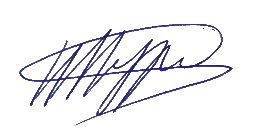 Соискатель учёного звания                                                 		(подпись) Список верен: Руководитель организации_________________________________________                                                         (подпись) (инициалы, фамилия) Учёный секретарь ________________________________________________                                                         (подпись) (инициалы, фамилия) (Печать организации) 						(Дата)Портфолио аспиранта          Назарова Никиты Владимировича              Автобиография Родился 26 февраля 1997 года в Санкт-Петербурге.	Поступил на бакалавриат факультета географии РГПУ имени А.И. Герцена (г. Санкт-Петербург). Изначально занимался экологией и особо охраняемыми природными территориями (ООПТ) Санкт-Петербурга и Ленинградской области.После написания первых статей решил сменить специальность на экономическую географию и занялся мировой экономикой. Во время обучения прошёл стажировку в Департаменте факультета географии Университета Оулу (Финляндия) в течение одного семестра.Успешно пройдя вступительные испытания, поступил на магистерскую программу кафедры социально-экономической географии зарубежных стран МГУ имени М.В. Ломоносова (г. Москва). По выбранной теме магистерской диссертации, территориальной структуре высокотехнологичных отраслей Финляндии и Швеции, опубликовано несколько статей в сборниках Воронежского государственного педагогического университета (ВГПУ) и Института географии РАН (ИГ РАН).Параллельно с основной учёбой, на кафедре финно-угорской филологии филологического факультета МГУ занимался изучением финского языка и культуры Финляндии.С января 2022 г. работаю младшим научным сотрудником в Институте научной информации по общественным наукам РАН (ИНИОН РАН), исследую вопросы региональной экономики, «синей экономики», транспорта, публикую статьи в зависимости от поставленных Отделом экономики задач.Действительный член Русского географического общества с 2015 г. (Комиссия истории географических знаний).2. Достижения до поступления в аспирантуру Прохождение стажировки в Университете Оулу (Финляндская Республика) на конкурсной основе (2017);Победитель международной научно-практической конференции «Теоретические и прикладные проблемы географической науки: демографический, социальный, правовой, экономический и экологический аспекты» (Воронеж, 2019);Получатель повышенной государственной академической стипендии географического факультета МГУ имени М.В. Ломоносова (2019-2020).3. Достижения в результате освоения образовательной программы аспирантуры: 4. Достижения в научно-исследовательской деятельности Наименование темы научно-квалификационной работы. Её актуальность.Актуальность темы подкрепляется научно-технологическим развитием России и успешным развитием высокотехнологичного продукта в странах Северной Европы через технологические парки и инкубаторы, особенно в начале XXI в. (опыт компаний Ericsson и Nokia). В России к Крайнему северу относится треть территории страны, поэтому наработанный в опыт в контексте принципов размещения производств и проведённой региональной политики несколькими европейскими странами релевантен для лиц, принимающих решения.Участие в конференциях различного уровня.Публикация статей, в том числе в изданиях из перечня, рекомендованного ВАК РФ и в международных изданиях.Участие в грантах.5. Достижения в общественной деятельности: Рейтинговый лист оценки портфолио достижений аспирантаНазарова Никиты Владимировича (Ф.И.О. аспиранта полностью)за I год обучения1. Средний балл успеваемости за семестр   5,02. Наличие научных статей, опубликованных в журналах: А) международных на иностранных языках (10 баллов) _______________________________________________________________Б) российских из перечня ВАК (8 баллов) ________________________________________________________________ В) не входящих в перечень ВАК, и сборниках статей (3 балла) __одна статья (3 балла)___________________________________________ 3. Очное участие в научных конференциях, семинарах, симпозиумах, олимпиадах (подтвержденное дипломами (иными документами) участников, призеров и победителей): А) международных (8 баллов, устный доклад +2 балла; призовое место: 1-ое +3 балла, 2-ое +2 балла, 2-е +1 балл) ________________________________________________________________ Б) всероссийских (6 баллов, устный доклад + 1 балл; призовое место: 1-ое +3 балла, 2-ое +2 балла, 2-е +1 балл) __XXXVIII конференция-сессия МАРС (июнь 2022 г., 7 баллов)_________ В) остальных (1 балл, устный доклад + 1 балл; призовое место: 1-ое +3 балла, 2-ое +2 балла, 2-е +1 балл)__семинар «Новые точки роста» (ноябрь 2021 г., 2 балла) ______________ 4. Наличие свидетельства, акта внедрения, патента (внутренний – 5 баллов, внешний – 10 баллов, государственный – 15 баллов, международный – 20 баллов) __________________________________________________________________ 5. Наличие документов, подтверждающих участие аспиранта в общественной деятельности (по 2 балла за каждое мероприятие) _____ 6. Разработка учебно-методической документации по направлению подготовки (8 баллов за каждый документ) _____Сумма баллов по показателям (рейтинговый балл) _________17__________ Рейтинговую оценку произвел: Аспирант ______Назаров Никита Владимирович, 4 ноября 2022 г.________ Заведующий аспирантурой     _____________________      _________________                                                                                    подпись                                        (ФИО) Сводная итоговая ведомость оценки материалов портфолио достижений аспиранта ________Назарова Никиты Владимировича______________________ (Фамилия, имя, отчество)______ ___________20___ г. Заведующий аспирантурой                            _____________________      ____________________                                                                                         подпись                                  (ФИО) 2 год обучения1. Средний балл успеваемости за семестр 2. Наличие научных статей, опубликованных в журналах: А) международных на иностранных языках (10 баллов) _______________________________________________________________Б) российских из перечня ВАК (8 баллов) ________________________________________________________________ В) не входящих в перечень ВАК, и сборниках статей (3 балла) _________________________________________________________________ 3. Очное участие в научных конференциях, семинарах, симпозиумах, олимпиадах (подтвержденное дипломами (иными документами) участников, призеров и победителей): А) международных (8 баллов, устный доклад +2 балла; призовое место: 1-ое +3 балла, 2-ое +2 балла, 2-е +1 балл) ________________________________________________________________ Б) всероссийских (6 баллов, устный доклад + 1 балл; призовое место: 1-ое +3 балла, 2-ое +2 балла, 2-е +1 балл) ________________________________________________________________ В) остальных (1 балл, устный доклад + 1 балл; призовое место: 1-ое +3 балла, 2-ое +2 балла, 2-е +1 балл)________________________________________________________________ 4. Наличие свидетельства, акта внедрения, патента (внутренний – 5 баллов, внешний – 10 баллов, государственный – 15 баллов, международный – 20 баллов) __________________________________________________________________ 5. Наличие документов, подтверждающих участие аспиранта в общественной деятельности (по 2 балла за каждое мероприятие) _____ 6. Разработка учебно-методической документации по направлению подготовки (8 баллов за каждый документ) _____Сумма баллов по показателям (рейтинговый балл) ___________________ Рейтинговую оценку произвел: Аспирант ________________________________________________________ Заведующий аспирантурой     _____________________      _________________                                                                                    подпись                                  (ФИО) Сводная итоговая ведомость оценки материалов портфолио достижений аспиранта ___________________________________________________________ (Фамилия, имя, отчество)______ ___________20___ г. Заведующий аспирантурой                            _____________________      ____________________                                                                                         подпись                                  (ФИО) 3 год обучения1. Средний балл успеваемости за семестр 2. Наличие научных статей, опубликованных в журналах: А) международных на иностранных языках (10 баллов) _______________________________________________________________Б) российских из перечня ВАК (8 баллов) ________________________________________________________________ В) не входящих в перечень ВАК, и сборниках статей (3 балла) _________________________________________________________________ 3. Очное участие в научных конференциях, семинарах, симпозиумах, олимпиадах (подтвержденное дипломами (иными документами) участников, призеров и победителей): А) международных (8 баллов, устный доклад +2 балла; призовое место: 1-ое +3 балла, 2-ое +2 балла, 2-е +1 балл) ________________________________________________________________ Б) всероссийских (6 баллов, устный доклад + 1 балл; призовое место: 1-ое +3 балла, 2-ое +2 балла, 2-е +1 балл) ________________________________________________________________ В) остальных (1 балл, устный доклад + 1 балл; призовое место: 1-ое +3 балла, 2-ое +2 балла, 2-е +1 балл)________________________________________________________________ 4. Наличие свидетельства, акта внедрения, патента (внутренний – 5 баллов, внешний – 10 баллов, государственный – 15 баллов, международный – 20 баллов) __________________________________________________________________ 5. Наличие документов, подтверждающих участие аспиранта в общественной деятельности (по 2 балла за каждое мероприятие) _____ 6. Разработка учебно-методической документации по направлению подготовки (8 баллов за каждый документ) _____Сумма баллов по показателям (рейтинговый балл) ___________________ Рейтинговую оценку произвел: Аспирант ________________________________________________________ Заведующий аспирантурой     _____________________      _________________                                                                                    подпись                                  (ФИО) Сводная итоговая ведомость оценки материалов портфолио достижений аспиранта ___________________________________________________________ (Фамилия, имя, отчество)______ ___________20___ г. Заведующий аспирантурой                            _____________________      ____________________                                                                                         подпись                                  (ФИО) № п/пНаименование учебных изданий и научных трудовФорма учебных изданий и научных трудовВыходные данныеОбъёмСоавторы1234561Пространственное развитие мировой экономики в начале XXI в.статья в сборникеIX ежегодная научная ассамблея АРГО.Барнаул: Алтайский государственный университет, 2018. – С. 315–320.6 стр.–2Современное состояние экономического пространства мирастатья в сборникеLXXI Герценовские чтения.С-Пб.: изд-во РГПУ им. А.И. Герцена, 2018. – С. 237–241.5 стр.–3Пространственное взаимодействие старопромышленных регионов ЕС (на примере региона Шпрее-Нейсе-Бобр)статья в сборникеСборник XXXV ежегодной сессии МАРС.М.: ИП Матушкина И.И., 2019. – С. 267–274.8 стр.–4Территориальный анализ влияния иностранных компаний на развитие высоких технологий Финляндии и Швециистатья в сборникеВоронеж: Воронежский государственный педагогический университет, 2019. – С. 457–462.6 стр.   –5Территориальный анализ размещения высокотехнологичных отраслей Финляндии и Швециистатья в сборникеСборник XXXVI ежегодной сессии МАРС.М.: ИП Матушкина И.И., 2020. – С. 142–153.12 стр.–6Транспортные коридоры Дальневосточного экономического районастатья в сборникеКонференция «Транспорт в России: проблемы и перспективы-2020».С-Пб.: ИПТ РАН, 2020. – С. 60–64.5 стр.Кураков А.В.7Транспортное развитие приграничных территорий Северо-Запада Россиистатья в сборникеМ.: изд-во Российского университета транспорта, 2021. – С. 146–152. 7 стр.Шаталова Н.В.8Внедрение когнитивных технологий при эксплуатации метрополитенов российских городовстатья в сборникеС-Пб.: изд-во ФГБОУ ВО ПГУПС, 2021. – С. 199–203.5 стр.Васьков В.Т.9Экологическая защита морских портов в России и странах Фенноскандиистатья в сборникеС-Пб.: ИПТ РАН, 2021. – С. 59–63.5 стр.Михайлова М.Ю.10Развитие синей экономики и транспортной инфраструктуры в Балтийском регионе и Средиземноморьестатья в журнале «Экономические и социальные проблемы России»М.: ИНИОН РАН, 2022. – С. 135–158.24 стр.–Сдача кандидатских экзаменовСдача кандидатских экзаменовДисциплинаОценкаИстория и философия наукиотличноИностранный язык (английский)отличноСпециальностьПодготовка НАУЧНО-квалификационной работыПодготовка НАУЧНО-квалификационной работыОбоснование темы и утверждение Учёным советомОбоснование темы и утверждение Учёным советомТемаТрансформация территориальной структуры высокотехнологичных отраслей промышленности стран Северной Европы (в конце ХХ – начале XXI в.) Научный руководительСинцеров Леонид МихайловичДатахх мая 2022 г.Номер протоколаОсновные этапы исследованияОсновные этапы исследованияСписок литературыСписок литературыВсего источников:печатныхинтернет-источниковисточники на иностранных языкахГосударственный экзаменГосударственный экзаменДатаНомер протоколаРешениеЗащита научно-квалификационной работыЗащита научно-квалификационной работыДатаНомер протоколаРецензентыРешениеУчастие в конференцияхУчастие в конференцияхУчастие в конференцияхУчастие в конференцияхУчастие в конференцияхТема конференцииМесто проведенияДата проведенияСтатус конференцииУчастие (очное/заочное,с докладом/без, публ./без)Регионализация и кластеризация в условиях переформатирования мирового порядкаСанкт-Петербург8-12 июня 2022 г.всероссийскийочное, с докладомПубликацииПубликацииПубликацииТемаВыходные данныеИндекс цитированияРазвитие синей экономики и транспортной инфраструктуры в Балтийском регионе и СредиземноморьеСтатья в журнале «Экономические и социальные проблемы России»М.: ИНИОН РАН, 2022. – №2 (50). – С. 135–158.0,81ГрантГрантГрантГрантГрант№ТемаФондУчастникиСостояние (заявка/выполнение)№ п/пВид деятельностиИтоговый балл1.Успеваемость при освоении образовательной программы аспирантуры (средний балл)52.Наличие научных статей, опубликованных в журналах:международных на иностранных языках0российских из перечня ВАК0не входящих в перечень ВАК и сборниках статей33.Очное участие в научных конференциях, семинарах, симпозиумах и др.международных0всероссийских7других24.Наличие свидетельства, акта внедрения, патента05.Наличие документа, подтверждающего участие аспиранта в общественной деятельности0ИТОГО17№ п/пВид деятельностиИтоговый балл1.Успеваемость при освоении образовательной программы аспирантуры (средний балл)2.Наличие научных статей, опубликованных в журналах:международных на иностранных языкахроссийских из перечня ВАКне входящих в перечень ВАК и сборниках статей3.Очное участие в научных конференциях, семинарах, симпозиумах и др.международныхвсероссийскихдругих4.Наличие свидетельства, акта внедрения, патента5.Наличие документа, подтверждающего участие аспиранта в общественной деятельностиИТОГО№ п/пВид деятельностиИтоговый балл1.Успеваемость при освоении образовательной программы аспирантуры (средний балл)2.Наличие научных статей, опубликованных в журналах:международных на иностранных языкахроссийских из перечня ВАКне входящих в перечень ВАК и сборниках статей3.Очное участие в научных конференциях, семинарах, симпозиумах и др.международныхвсероссийскихдругих4.Наличие свидетельства, акта внедрения, патента5.Наличие документа, подтверждающего участие аспиранта в общественной деятельностиИТОГО